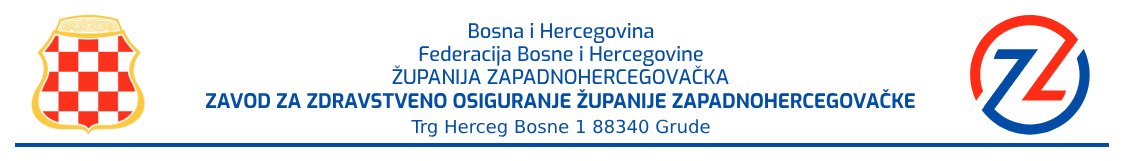 Broj:  01-37- 3656-1-1/23Grude:  8. 12. 2023. godineSukladno članku 28. stavak (4) i članku 21. stavak c)  Zakona o javnim nabavama BiH („Službeni glasnik BiH'', broj: 39/14 i 59/22), te članku 24. Statuta Zavoda za zdravstveno osiguranje Županije Zapadnohercegovačke, ravnatelj Zavoda objavljuje:ObavijestU skladu sa člankom 28. stavak (4) Zakona o javnim nabavama BiH, Zavod za zdravstveno osiguranje Županije Zapadnohercegovačke objavljuje informaciju da u skladu sa člankom 21. stavak c) Zakona o javnim nabavama BiH te Odlukom Upravnog vijeća Zavoda o pokretanju pregovaračkog postupka, provodi pregovarački postupak bez objave obavijesti za nabavu. Predmet pregovaračkog postupka bez objavljivanja obavijesti je pružanje usluga održavanja informatičkog sustava Zavoda (SANUS++). Predmet pregovaranja je: jedinica  za određivanja cijene rada za održavanje cijelog sustava, cijena mjesečnog održavanja sustava, vremensko održavanja (broj mjeseci), produženje održavanja do sklapanja novog ugovora ili raskida ugovora, pitanje otkupa izvornog koda, raskid ugovora, kao i druge pogodnosti kojima će se osigurati bolja i kvalitetnija usluga u zdravstvenom  sustavu,  za potrebe Zavoda za zdravstveno osiguranje Županije Zapadnohercegovačke, a sve sukladno Analizi službe za kontrolu, razvoj i analizu. Tenderska dokumentacija je dostupna na uvid u Zavodu za zdravstveno osiguranje Županije Zapadnohercegovačke, Trg Herceg Bosne 1, Grude, tel. 039/661-482 ili putem ejn.gov.ba portala. 